Choose if the scenarios are unfair, unkind or unhelpful. Then  write a sentence to explain why you think the scenarios are unfair, unkind or unhelpful.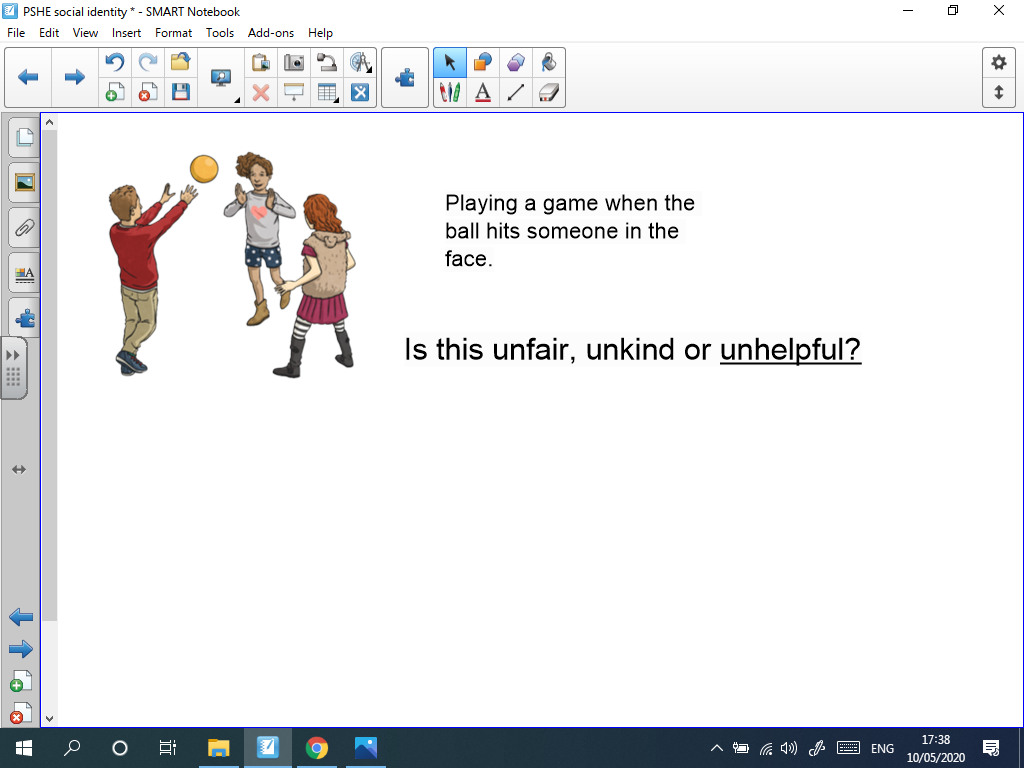 It is________________________________________________________________________________________________________________________________________________________________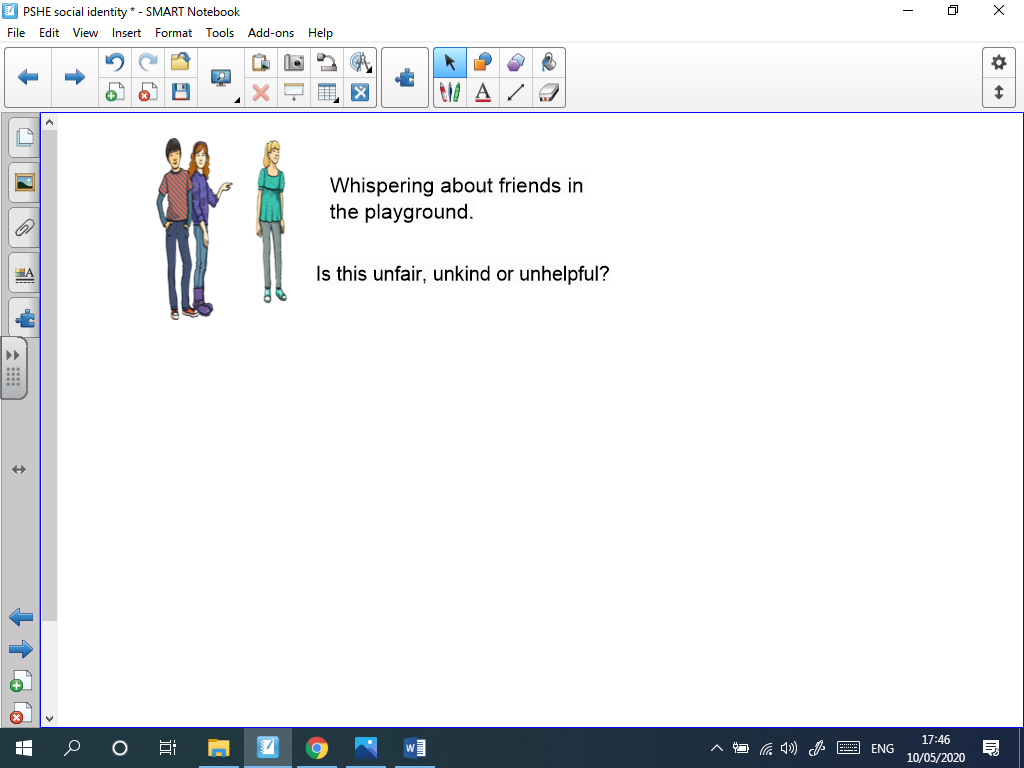 It is__________________________________________________________________________________